Інформаціяпро проведені виховні заходив мовних школах, пришкільних таборах  з денним перебуванням у 2016 рокуТабір ( мовна школа)Мовний табір з денним перебуванням «Мрія» Новоукраїнської гімназії №7 Новоукраїнської районної ради Кіровоградської областіДата проведення заходу9 червня 2016 рокуМісце проведення заходуНовоукраїнська гімназія №7Категорія і кількість учасниківУчні 1-4, 10 класів та діти пільгових категорій, всього 129 чоловікЗміст проведеного заходуЗаняття в мовному таборі: перегляд мультфільму «Білосніжка та 7 гномів» ( 1 загін), інтерактивний квест «Світ моїх захоплень» ( 2 загін), лексична гра по темі «Їжа. Фрукти. Овочі.», виготовлення паперових фруктів та овочів, діалог «На базарі»,  створення піраміди їжі, пісня “Let’s go to the market” ( 3 загін), рухлива гра з м'ячем “Magic Ball”, інтерактивна гра “Dress the doll”, креативна проектна робота “ A designer’s workshop” ( 4 загін), малюємо сімейне дерево ( 6 загін), святкова лінійка, присвячена закриттю табірної зміниФотоматеріали ( 2-3 фото)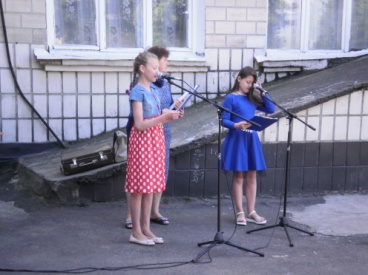 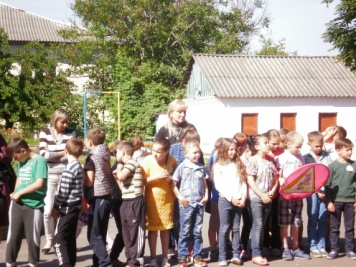 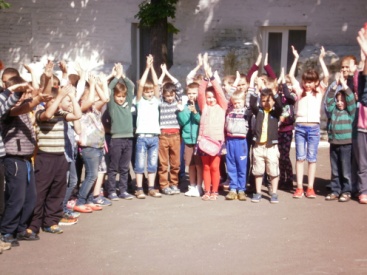 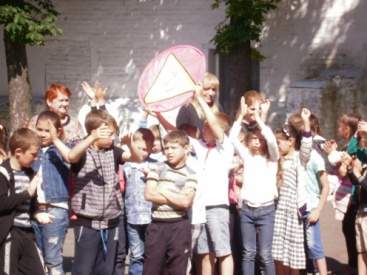 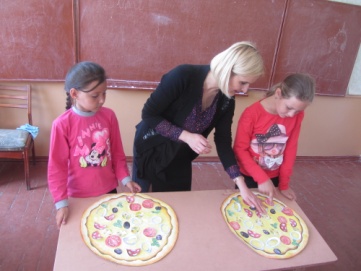 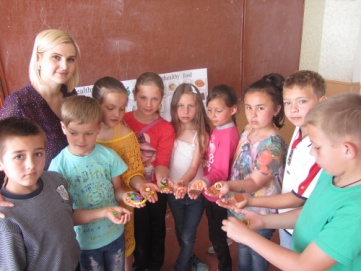 